RMA formulář pro vrácení  popř.  reklamaci zboží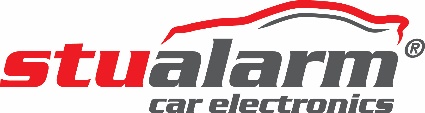 RMA= Return Merchandise Authorization  tzn. certifikovaný proces autorizace vrácení zbožíKaždý výrobek zaslaný (předaný) firmě STUALARM IMPORT, s.r.o. musí mít kompletně vyplněn RMA formulář.  U zboží prodávaného se záručním listem (ZL) je dalším nezbytným dokladem řádně vyplněný ZL.Kupující: ⃝  vrácené      ⃝   reklamované zboží      ⃝   pozáruční oprava:⃝  vrácené      ⃝   reklamované zboží     ⃝   pozáruční oprava:⃝  vrácené      ⃝   reklamované zboží     ⃝   pozáruční oprava:REKLAMACE: V případě neoprávněné reklamace bude výrobek odběrateli vrácen zpět a veškeré náklady spojené s diagnostikou a expedicí zboží přeúčtovány, s čímž odběratel podpisem RMA formuláře souhlasí.Vrácení nového nepoužitého zboží se striktně řídí obchodními podmínkami, aktuální verzi naleznete na www.stualarm.cz. Vrácené zboží zaslané na dobírku nepřijímáme!!!										             datum, podpisnázev firmy nebo razítko, dodací adresakontaktní osobatelefon, fax nebo e-mailobj. kód výrobkučíslo nákupního dokladu (faktury) a datum koupědůvod vrácení nebo detailní popis závady při reklamacidůvod vrácení nebo detailní popis závady při reklamaciobj. kód výrobkučíslo nákupního dokladu (faktury) a datum koupědůvod vrácení nebo detailní popis závady při reklamacidůvod vrácení nebo detailní popis závady při reklamaciobj. kód výrobkučíslo nákupního dokladu (faktury) a datum koupědůvod vrácení nebo detailní popis závady při reklamacidůvod vrácení nebo detailní popis závady při reklamaci